2.МЛРС група запад БИЛТЕН ПКО БЛ Бр.05Сезона 2022/23           	 5.коло TABELA 2.MLRS група запад*УТ.-Број одиграних утакмица,ПОБ-Број остварених побједа, ПОР-Број пораза,КПО-Број постигнутих поена,КПР-Број примљених поена,КП-Кош разлика,БОД-Број бодова,ОДЛУКЕСве одигране утакмице региструју се постигнутим  резултатом.                                                      ОСТАЛА   САОПШТЕЊАНа утакмицама свих лига које организује ПКО Баља Лука  обавезно је присуство љекарске службе, љекар или физјотерапеут (тачка 4.2.1. Правила игре). У случају неприсуства љекарске службе примјењују се Казнене одредбе Пропозиција такмичења 11.2.1.9. – Неадекватна љекарска служба                             КОМЕСАР  ТАКМИЧЕЊА ПКО БЛ								Драган Вуковић    Број утакмице:
25БОРАЦ 2ЛИЈЕВЧЕ  8877Број утакмице:
25Резултат по четвртинама:24:18,27:10,18.18,19:2124:18,27:10,18.18,19:2124:18,27:10,18.18,19:21  Делегат : Бојовић Д.      Делегат : Бојовић Д.      Делегат : Бојовић Д.      Делегат : Бојовић Д.        Судије: 1) Скендерија Д.  2)Митровић Ђ.  3)Ђукић М.    Судије: 1) Скендерија Д.  2)Митровић Ђ.  3)Ђукић М.    Судије: 1) Скендерија Д.  2)Митровић Ђ.  3)Ђукић М.    Судије: 1) Скендерија Д.  2)Митровић Ђ.  3)Ђукић М.ПРИМЈЕДБЕ:-Без примједби ПРИМЈЕДБЕ:-Без примједби ПРИМЈЕДБЕ:-Без примједби ПРИМЈЕДБЕ:-Без примједби Број утакмице:
26КОЗАРА   ПЛИВА 9763Број утакмице:
26Резултат по четвртинама:(21:17,29:10,25:20,22:16)(21:17,29:10,25:20,22:16)(21:17,29:10,25:20,22:16)  Делегат : Скакић Д.  Делегат : Скакић Д.  Делегат : Скакић Д.  Делегат : Скакић Д.  Судије:   1) Adamović M. 2)  Даниловић М. 3)  Ињац С.  Судије:   1) Adamović M. 2)  Даниловић М. 3)  Ињац С.  Судије:   1) Adamović M. 2)  Даниловић М. 3)  Ињац С.  Судије:   1) Adamović M. 2)  Даниловић М. 3)  Ињац С.ПРИМЈЕДБЕ:          - Без примједби ПРИМЈЕДБЕ:          - Без примједби ПРИМЈЕДБЕ:          - Без примједби ПРИМЈЕДБЕ:          - Без примједби Број утакмице:
27МЛАДОСТ БУЛЛДОГС СТАРС БАСКЕТ5967Број утакмице:
27Резултат по четвртинама:(17:20,18:13,10:15,14:19)(17:20,18:13,10:15,14:19)(17:20,18:13,10:15,14:19)Делегат:    Јаковљевић С.Делегат:    Јаковљевић С.Делегат:    Јаковљевић С.Делегат:    Јаковљевић С.  Судије: 1)  Бабић С. 2)  Ваван С. 3) Петковић Ж.  Судије: 1)  Бабић С. 2)  Ваван С. 3) Петковић Ж.  Судије: 1)  Бабић С. 2)  Ваван С. 3) Петковић Ж.  Судије: 1)  Бабић С. 2)  Ваван С. 3) Петковић Ж.ПРИМЈЕДБЕ:               Без  примједби.                       ПРИМЈЕДБЕ:               Без  примједби.                       ПРИМЈЕДБЕ:               Без  примједби.                       ПРИМЈЕДБЕ:               Без  примједби.                       Број утакмице:
28МЛАДОСТ 2 МГБАСКЕТ 20007065Број утакмице:
28Резултат по четвртинама:(19:12,21:11,21:23,9:19)(19:12,21:11,21:23,9:19)(19:12,21:11,21:23,9:19)Делегат:    Рачић М.Делегат:    Рачић М.Делегат:    Рачић М.Делегат:    Рачић М.  Судије: 1) Срдић М.  2) Дојчиновић М. 3) Вранковић Б.  Судије: 1) Срдић М.  2) Дојчиновић М. 3) Вранковић Б.  Судије: 1) Срдић М.  2) Дојчиновић М. 3) Вранковић Б.  Судије: 1) Срдић М.  2) Дојчиновић М. 3) Вранковић Б.ПРИМЈЕДБЕ:               Без  примједби.                       ПРИМЈЕДБЕ:               Без  примједби.                       ПРИМЈЕДБЕ:               Без  примједби.                       ПРИМЈЕДБЕ:               Без  примједби.                       Број утакмице:
29ХУНТЕРС МЛАДОСТ КВ 9669Број утакмице:
29Резултат по четвртинама:(25:19,24:21,27:19,20.10)(25:19,24:21,27:19,20.10)(25:19,24:21,27:19,20.10)Делегат:    Зечевић З.Делегат:    Зечевић З.Делегат:    Зечевић З.Делегат:    Зечевић З.  Судије:   1) Рађевић Д. 2) Косић Б. 3) Симић В.  Судије:   1) Рађевић Д. 2) Косић Б. 3) Симић В.  Судије:   1) Рађевић Д. 2) Косић Б. 3) Симић В.  Судије:   1) Рађевић Д. 2) Косић Б. 3) Симић В.ПРИМЈЕДБЕ:               Без  примједби.                       ПРИМЈЕДБЕ:               Без  примједби.                       ПРИМЈЕДБЕ:               Без  примједби.                       ПРИМЈЕДБЕ:               Без  примједби.                       Број утакмице:
30УНА СЛОБОДНА ЕКИПАБрој утакмице:
30ЕкипаУтаПобПорКпоКпрКрБод        1.СТАРС БАСКЕТ         5       5         0     400       302       98      10        2.КОЗАРА         5       4         1     372       299       73        9        3.PLIVA         5       3         2     374       388       14        8        4.УНА       4  3     1287     269   18   7        5.БОРАЦ 2         5  2     3420   427-7  7        6.MLADOST BULLDOGS       4  2    2280    262   18   6        7.БАСКЕТ 2000       5 1    4326    346  -20   6        8.MLADOST MG       4 2     2289    300      -11   6        9.    ХУНТЕРС         4       2         2     298       313      -15        6      10.ЛИЈЕВЧЕ       4 1     3312   309    3   5      11.MLADOST KV       50    5335     481-146   5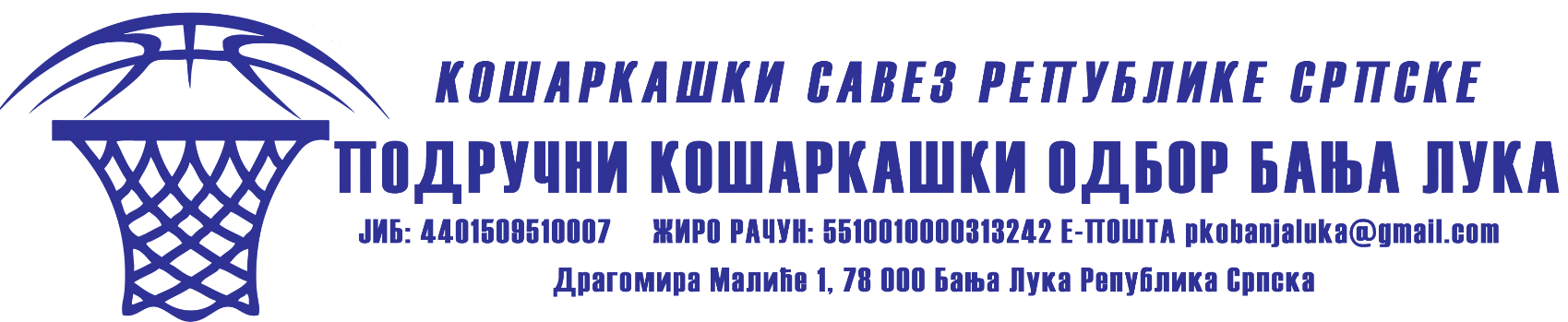 